Clongowes Wood Foundation U.S. Inc. established in 2004, facilitates an efficient donation process withinthe United States. As a registered Foundation, donors can avail of efficient tax planning and matching giftsby corporates in the U.S.MY/ OUR GIFT TO CLONGOWES WOOD FOUNDATION U.S. INC.Family Name:                First Name(s):Address:Phone (Mobile):Email:Phone (Home):PAYMENT INFORMATIONMy/ Our total gift of $           to Clongowes Foundation U.S. Inc. will be paid as follows(please choose payment method) 1. This gift is made in one single payment on(date)2. To make contribution via Electronic Funds Transfer EFT please use the Clongowes Wood Foundation          U.S.Inc. Bank Account details below:Bank of America : Route number : 026009593  SWIFT Code : U.S Dollars : BOFAUS3  Foreign Currency : BOFAUS6NAnnual/Monthly instalments over 1 2 3 4 5 6 other [  ] years   Payment will be made by cheque   (Please make cheques payable to Clongowes Wood Foundation U.S. Inc.).   Payment will be made by bank transfer   John F. Hegarty, Treasurer, 19 Cross Street, Medfield, MA 02052.DEDICATION & RECOGNITIONYour gift may be dedicated to a family member, friend or loved one. Dedications will be rememberedannually at the Clongowes Mass of Thanksgiving for Benefactors and Donors.My/ Our preferred name or dedication for recognition purposes isPlease note that donors are listed by donor name, the amount of individual gift is not published.I/ We would prefer not to be listed in Clongowes Wood College donor listsSignature:Received by:Date:Date:A copy of this form will be forwarded to you for your records. Thank you for your support.All donations will be acknowledged on receipt. Clongowes Wood Foundation U.S. Inc. is registered in theUnited States as a 501 © (3) not for profit organization and contributions to it are fully tax deductible.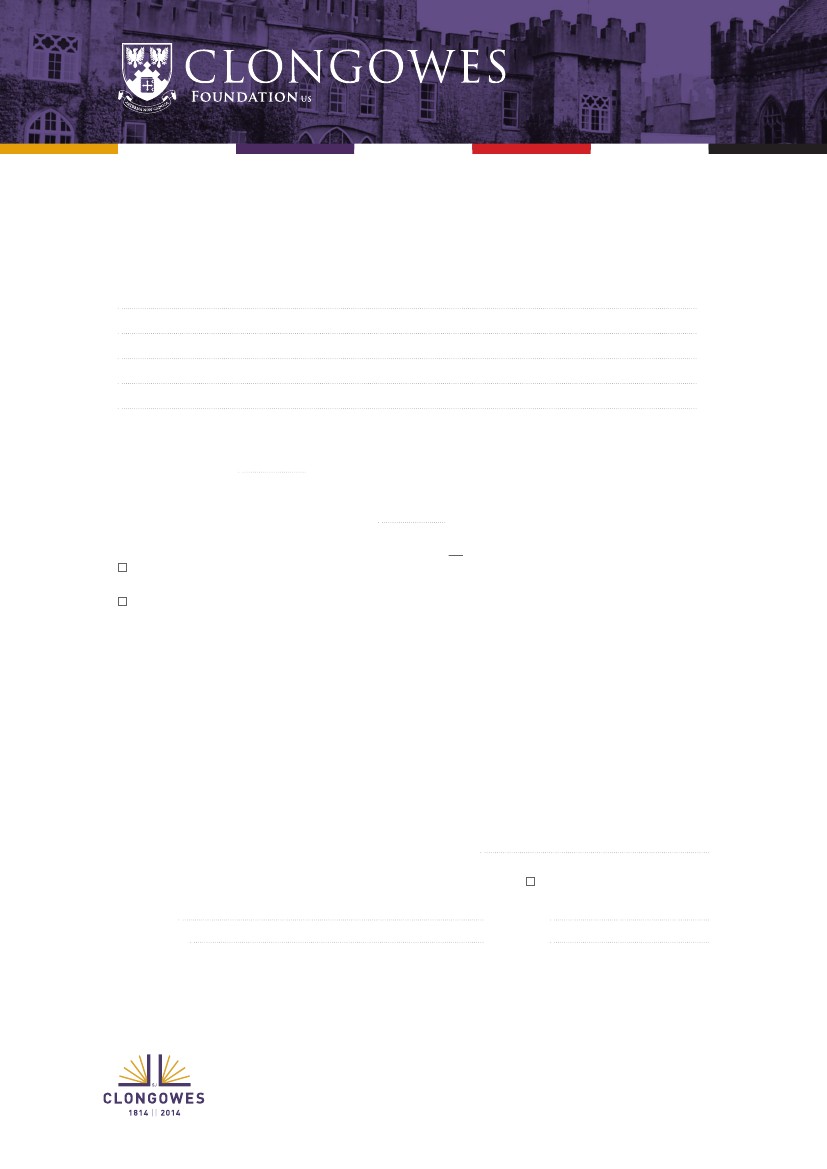 